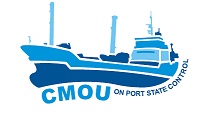 Caribbean MOU on PSC will hold Safety of Navigation and Hours of Work or RestJuly 2, 2015Launch of Concentrated Inspection Campaign on Safety of Navigation and Hours of Work or Rest beginning 1 September 2015 by Caribbean MOU on Port State ControlThe 17 Maritime Authorities of the Caribbean Memorandum of Understanding (CMOU) on Port State Control will launch its second Concentrated Inspection Campaign (CIC) with the purpose of ensuring compliance with Chapter V: Safety of Navigation, of the Annex to the International Convention for the Safety of Life at Sea (SOLAS) as well as the requirements regarding hours of rest as per STCW 78 as amended. This inspection campaign will be held for three months, commencing from September 1st, 2015 and ending on November 30th, 2015.The CIC is designed to ensure that:There is compliance with the carriage requirement for all sizes and where required there is a valid statutory certification together with relevant record of equipment;The equipment has type approval as appropriate and is functioning effectively;The master and watch-keeping officers are familiar with the bridge equipment; andThe deck and engine room watch-keepers’ hours of rest are recorded as under STCW 78 as amended by the Manila Conference.In practice, the CIC will mean that during a regular port State control inspection conducted under the targeting matrix criteria within the CMOU region will target aspects of compliance provisions of SOLAS Chapter V and STCW 78, on all vessels regardless of type. In addition, the records of the deck and engine room watch-keepers’ hour of rest will be examined for accuracy under STCW 78 as amended by the Manila Conference.For this purpose, PSCOs will apply a questionnaire listing a number of items to be covered during the Concentrated Inspection Campaign. When deficiencies are found, actions by the port State may vary from recording a deficiency and instructing the master to rectify it within a certain period to detaining the ship until serious deficiencies have been rectified.In the case of detention, publication in the monthly detention lists of the CMOU web site will take place. It is expected that the CMOU will carry out approximately 200 inspections during the CIC.The results of the campaign will be analysed and findings will be presented to the governing body of the CMOU for submission to the relevant IMO sub-committee.Contact: 	Mrs. 		Secretary General		 MOU2nd Floor, the 		Tel: 876-967-1077For more information on the Caribbean MoU on Port State Control please consult our Internet Website on the following address: www.caribbeanmou.org